福建省沉香协会第二届会员入会申请表1、请将本申请表连同身份证复印件、营业执照复印件递送至协会秘书处。2、福建省沉香协会秘书处地址：莆田市黄石工艺美术城展示中心一楼  邮编：351144。3、联系电话：18030397880（黄先生） 17350127629（陈女士）4、官方微信公众号：福建省沉香协会福建省沉香协会第二届会员入会申请表(示例)1、请将本申请表连同身份证复印件、营业执照复印件递送至协会秘书处。2、福建省沉香协会秘书处地址：莆田市黄石工艺美术城展示中心一楼  邮编：351144。3、联系电话：18030397880（黄先生） 17350127629（陈女士）4、官方微信公众号：福建省沉香协会申请人基本信息姓  名性 别民 族民 族（1寸照片）申请人基本信息出生日期文化程度政治面貌政治面貌（1寸照片）申请人基本信息身份证号企业职务企业职务（1寸照片）申请人基本信息手机号码邮箱（1寸照片）申请人基本信息通讯地址（1寸照片）企业基本情况企业全称企业简称企业简称企业基本情况经营范围企业基本情况经营渠道企业网址企业基本情况电商账号个人简历申请会员级别□会员  □理事  □副会长  □常务副会长 （备注:只能勾选一项）□会员  □理事  □副会长  □常务副会长 （备注:只能勾选一项）□会员  □理事  □副会长  □常务副会长 （备注:只能勾选一项）□会员  □理事  □副会长  □常务副会长 （备注:只能勾选一项）□会员  □理事  □副会长  □常务副会长 （备注:只能勾选一项）□会员  □理事  □副会长  □常务副会长 （备注:只能勾选一项）□会员  □理事  □副会长  □常务副会长 （备注:只能勾选一项）□会员  □理事  □副会长  □常务副会长 （备注:只能勾选一项）入会申请本人已充分了解《福建省沉香协会章程》，自愿加入福建省沉香协会，遵守《福建省沉香协会会员公约》，履行会员义务。特此申请，望批复！申请人签章：                                                              年    月    日本人已充分了解《福建省沉香协会章程》，自愿加入福建省沉香协会，遵守《福建省沉香协会会员公约》，履行会员义务。特此申请，望批复！申请人签章：                                                              年    月    日本人已充分了解《福建省沉香协会章程》，自愿加入福建省沉香协会，遵守《福建省沉香协会会员公约》，履行会员义务。特此申请，望批复！申请人签章：                                                              年    月    日本人已充分了解《福建省沉香协会章程》，自愿加入福建省沉香协会，遵守《福建省沉香协会会员公约》，履行会员义务。特此申请，望批复！申请人签章：                                                              年    月    日本人已充分了解《福建省沉香协会章程》，自愿加入福建省沉香协会，遵守《福建省沉香协会会员公约》，履行会员义务。特此申请，望批复！申请人签章：                                                              年    月    日本人已充分了解《福建省沉香协会章程》，自愿加入福建省沉香协会，遵守《福建省沉香协会会员公约》，履行会员义务。特此申请，望批复！申请人签章：                                                              年    月    日本人已充分了解《福建省沉香协会章程》，自愿加入福建省沉香协会，遵守《福建省沉香协会会员公约》，履行会员义务。特此申请，望批复！申请人签章：                                                              年    月    日本人已充分了解《福建省沉香协会章程》，自愿加入福建省沉香协会，遵守《福建省沉香协会会员公约》，履行会员义务。特此申请，望批复！申请人签章：                                                              年    月    日审批意见盖   章：   年    月    日盖   章：   年    月    日盖   章：   年    月    日盖   章：   年    月    日盖   章：   年    月    日盖   章：   年    月    日盖   章：   年    月    日盖   章：   年    月    日备注申请人基本信息姓  名张三性 别男民 族民 族汉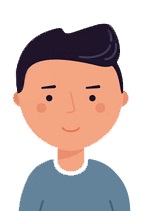 申请人基本信息出生日期2000.1.1文化程度本科政治面貌政治面貌群众申请人基本信息身份证号350304200001010000350304200001010000350304200001010000企业职务企业职务经理申请人基本信息手机号码1386666888813866668888邮箱123456@qq.com123456@qq.com123456@qq.com申请人基本信息通讯地址福建省莆田市荔城区黄石工艺美术城1号福建省莆田市荔城区黄石工艺美术城1号福建省莆田市荔城区黄石工艺美术城1号福建省莆田市荔城区黄石工艺美术城1号福建省莆田市荔城区黄石工艺美术城1号福建省莆田市荔城区黄石工艺美术城1号企业基本情况企业全称莆田市张三工艺有限公司莆田市张三工艺有限公司莆田市张三工艺有限公司企业简称企业简称张三沉香张三沉香企业基本情况经营范围工艺品加工销售…工艺品加工销售…工艺品加工销售…工艺品加工销售…工艺品加工销售…工艺品加工销售…工艺品加工销售…企业基本情况经营渠道实体门店、抖音、淘宝、京东…实体门店、抖音、淘宝、京东…实体门店、抖音、淘宝、京东…企业网址www.zhangsangy.comwww.zhangsangy.comwww.zhangsangy.com企业基本情况电商账号抖音：张三沉香  淘宝：张三沉香 京东：张三沉香...抖音：张三沉香  淘宝：张三沉香 京东：张三沉香...抖音：张三沉香  淘宝：张三沉香 京东：张三沉香...抖音：张三沉香  淘宝：张三沉香 京东：张三沉香...抖音：张三沉香  淘宝：张三沉香 京东：张三沉香...抖音：张三沉香  淘宝：张三沉香 京东：张三沉香...抖音：张三沉香  淘宝：张三沉香 京东：张三沉香...个人简历2015年开始接触木雕2017年从事沉香加工销售2020年开始在淘宝线上2022年开始在抖音直播销售2015年开始接触木雕2017年从事沉香加工销售2020年开始在淘宝线上2022年开始在抖音直播销售2015年开始接触木雕2017年从事沉香加工销售2020年开始在淘宝线上2022年开始在抖音直播销售2015年开始接触木雕2017年从事沉香加工销售2020年开始在淘宝线上2022年开始在抖音直播销售2015年开始接触木雕2017年从事沉香加工销售2020年开始在淘宝线上2022年开始在抖音直播销售2015年开始接触木雕2017年从事沉香加工销售2020年开始在淘宝线上2022年开始在抖音直播销售2015年开始接触木雕2017年从事沉香加工销售2020年开始在淘宝线上2022年开始在抖音直播销售2015年开始接触木雕2017年从事沉香加工销售2020年开始在淘宝线上2022年开始在抖音直播销售申请会员级别☑会员  □理事  □副会长  □常务副会长 （备注:只能勾选一项）☑会员  □理事  □副会长  □常务副会长 （备注:只能勾选一项）☑会员  □理事  □副会长  □常务副会长 （备注:只能勾选一项）☑会员  □理事  □副会长  □常务副会长 （备注:只能勾选一项）☑会员  □理事  □副会长  □常务副会长 （备注:只能勾选一项）☑会员  □理事  □副会长  □常务副会长 （备注:只能勾选一项）☑会员  □理事  □副会长  □常务副会长 （备注:只能勾选一项）☑会员  □理事  □副会长  □常务副会长 （备注:只能勾选一项）入会申请本人已充分了解《福建省沉香协会章程》，自愿加入福建省沉香协会，遵守《福建省沉香协会会员公约》，履行会员义务。特此申请，望批复！申请人签章：  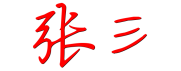                                                       2022  年  6 月  1 日本人已充分了解《福建省沉香协会章程》，自愿加入福建省沉香协会，遵守《福建省沉香协会会员公约》，履行会员义务。特此申请，望批复！申请人签章：                                                        2022  年  6 月  1 日本人已充分了解《福建省沉香协会章程》，自愿加入福建省沉香协会，遵守《福建省沉香协会会员公约》，履行会员义务。特此申请，望批复！申请人签章：                                                        2022  年  6 月  1 日本人已充分了解《福建省沉香协会章程》，自愿加入福建省沉香协会，遵守《福建省沉香协会会员公约》，履行会员义务。特此申请，望批复！申请人签章：                                                        2022  年  6 月  1 日本人已充分了解《福建省沉香协会章程》，自愿加入福建省沉香协会，遵守《福建省沉香协会会员公约》，履行会员义务。特此申请，望批复！申请人签章：                                                        2022  年  6 月  1 日本人已充分了解《福建省沉香协会章程》，自愿加入福建省沉香协会，遵守《福建省沉香协会会员公约》，履行会员义务。特此申请，望批复！申请人签章：                                                        2022  年  6 月  1 日本人已充分了解《福建省沉香协会章程》，自愿加入福建省沉香协会，遵守《福建省沉香协会会员公约》，履行会员义务。特此申请，望批复！申请人签章：                                                        2022  年  6 月  1 日本人已充分了解《福建省沉香协会章程》，自愿加入福建省沉香协会，遵守《福建省沉香协会会员公约》，履行会员义务。特此申请，望批复！申请人签章：                                                        2022  年  6 月  1 日审批意见盖   章：   年    月    日盖   章：   年    月    日盖   章：   年    月    日盖   章：   年    月    日盖   章：   年    月    日盖   章：   年    月    日盖   章：   年    月    日盖   章：   年    月    日备注